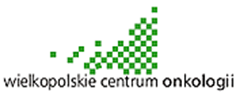 Poznań, dnia 2024-01-03EZ/128/2023/……4……..Wg rozdzielnikaDo uczestników i zainteresowanychDotyczy: przetargu nieograniczonego 128/2023 Rozbudowa środowiska przetwarzania, przechowywania i transmisji danych medycznych Wielkopolskiego Centrum Onkologii w ramach projektu „Poprawa dostępu do profilaktyki i do ambulatoryjnej opieki onkologicznej poprzez rozbudowę zakresu i modernizację sposobów udzielania świadczeń onkologicznychWielkopolskie Centrum Onkologii uprzejmie informuje, iż wpłynęły pytania do Specyfikacji Warunków Zamówienia.  Zamawiający, na podstawie art. 284 ust. 2 ustawy Prawo zamówień publicznych (Dz. U. z 2023 r. poz. 1605), udziela odpowiedzi:1.    Czy zamawiający zaakceptuje przełącznik wyposażony w 3 karty liniowe 48-portowe 10GE/25GE SFP+/SFP28 oraz 1 kartę liniową 40-portów 10GE/25GE, 2-porty 100/200GE, 2-porty 400G umożliwiającą zestawienie połączeń między przełącznikami rdzeniowymi o lepszych parametrach transmisji danych ?Odp. Zamawiający zaakceptuje przełącznik wyposażony w 3 karty liniowe 48-portowe 10GE/25GE SFP+/SFP28 oraz 1 kartę liniową 40-portów 10GE/25GE, 2-porty 100/200GE, 2-porty 400G umożliwiającą zestawienie połączeń między przełącznikami rdzeniowymi o lepszych parametrach transmisji danych. W takim przypadku Zmawiający potraktuje 1 kartę liniową 40-portów 10GE/25GE, 2-porty 100/200GE, 2-porty 400G umożliwiającą zestawienie połączeń między przełącznikami rdzeniowymi o lepszych parametrach transmisji danych jako rozwiązanie równoważne o lepszych parametrach. 
2.    W przypadku pozytywnej odpowiedzi na pytanie 1 czy zamawiający zaakceptuje zamianę technologii połączenia przełączników rdzeniowych między sobą na połączenie o lepszych parametrach z użyciem czterech wkładek o prędkości 100 Gbit/s zamiast ośmiu wkładek 10 Gbit/s?Odp. Zamawiający zaakceptuje zamianę technologii połączenia przełączników rdzeniowych między sobą na połączenie o lepszych parametrach z użyciem czterech wkładek o prędkości 100 Gbit/s zamiast ośmiu wkładek 10 Gbit/s.W takim przypadku Zmawiający dopuszcza dostarczenie o osiem wkładek o prędkości 10 Gbit/s mniej w zamian za dostarczenie czterech wkładek o prędkości 100 Gbit/s dla każdego przełącznika rdzeniowego jako rozwiązanie równoważne o lepszych parametrach.Z poważaniem,Z-ca Dyrektora ds. Ekonomicznych                    /-/ mgr inż. Magdalena Kraszewska                   